ПРОЕКТРЕШЕНИЕОб информации о ходе реализации муниципальной программы муниципального образования «Красногвардейский район» «Развитие образования»Заслушав информацию администрации муниципального образования «Красногвардейский район» о ходе реализации муниципальной программы муниципального образования «Красногвардейский район» «Развитие образования», руководствуясь статьей 24 Устава муниципального образования «Красногвардейский район», Совет народных депутатов муниципального образования «Красногвардейский район»РЕШИЛ:1. Принять к сведению информацию о ходе реализации муниципальной программы муниципального образования «Красногвардейский район» «Развитие образования». 2. Настоящее решение вступает в силу с момента принятия.Председатель Совета народных депутатовмуниципального образования «Красногвардейский район»                                                      А.В. Выставкинас. Красногвардейское_____________ 2024 года № ____ИНФОРМАЦИЯо ходе реализации муниципальной программы муниципального образования «Красногвардейский район» «Развитие образования» Дошкольное образованиеВ  системе дошкольного  образования  функционирует 15 муниципальных  образовательных   учреждений и дошкольные группы в МБОУ «СОШ№9» а. Уляп и МБОУ «ООШ №13» с. Новосевастопольское. Данные учреждения посещает 1228 детей. С целью удовлетворения потребности населения в услугах дошкольного воспитания осуществлялся постоянный мониторинг очереди на зачисление в ДОУ. На 2023-2024 учебный год зачислено 254 ребенка в возрасте от полутора лет, в очереди на получение дошкольного остается 352 детей в возрасте от 0 до полутора лет.С сентября 2019 года родительская плата за содержание детей в ДОУ составляет 1 300 рублей в месяц.Овсянникова Марина, воспитатель МБДОУ №4 «Жемчужинка», стала победителем в республиканском этапе конкурса «Воспитатель года 2023» и представляла Республику Адыгея в г. Волгоград на всероссийском этапе конкурса. Общее образованиеВ системе   общего образования функционируют 1 начальная школа, 4 основных и 11 средних общеобразовательных организаций, в которых обучается 4012 человек, из них 258 с ограниченными возможностями здоровья. В системе общего образования трудится 462 человека, из них 307 педагогических работников.Основным критерием оценки качества образования наших выпускников является государственная итоговая аттестация. В 2023 году 323 выпускника 9 классов получили аттестат об основном общем образовании, 75 выпускников 11-х классов - аттестат о среднем общем образовании. Из них 7 выпускников получили аттестаты с отличием и медали «За особые успехи в обучении». Особой гордостью являются 100 баллов на ЕГЭ по русскому языку у выпускницы Гимназии Ермаковой Дарьи (учитель Солодовникова Надежда Алексеевна). В региональном этапе Всероссийской олимпиады школьников приняли участие 65 обучающихся 8-11 классов и завоевали 15 призовых мест. Кроме этого, 12 школьников района приняли участие в республиканских олимпиадах (по адыгейскому языку и адыгейской литературе) и завоевали 8 призовых мест.В период с марта по май проведены семинары для заместителей директоров ОО по подготовке образовательных организаций к переходу на обучение всех школьников 1-11 классов с 1 сентября 2023 года на ФООП (федеральные основные общеобразовательные программы).В мае 2023 года проведена аттестация 25 руководителей образовательных организаций МО «Красногвардейский район».Большое внимание уделялось вопросам детского горячего питания. По итогам 2023 года охват обучающихся горячим питанием составил 58%, в том числе льготной категории – 14%. Количество обучающихся, с ограниченными возможностями здоровья, получающих образование на дому в МО «Красногвардейский район» 26 человек.С 1 июня по 24 июня функционировали 8 оздоровительных лагерей для детей от 7 до 16 лет на базе общеобразовательных организаций МО «Красногвардейский район» на 380 мест. Дети из семей, имеющих статус: малообеспеченные, мобилизованные, дети-инвалиды, ОВЗ, многодетные, состоящие на учетах ПДН, КДН прошли оздоровление в течение 21 дня. В полном объеме реализована ведомственная целевая программа «Организация работ по временному трудоустройству несовершеннолетних граждан в возрасте от 14 до 18 лет в Красногвардейском районе» на 2023 год. Принимали участие 120 обучающихся из школ: МБОУ «Гимназия №1» с. Красногвардейское, МБОУ «СОШ № 4» с.Белое, МБОУ «СОШ № 11» с.Красногвардейское, МБОУ«СОШ № 15» с.Еленовское.Особое внимание было уделено привлечению к работе по военно- патриотическому воспитанию ветеранов боевых действий, в том числе участников специальной военной операции, историческому просвещению, а также формированию навыков в области начальной военной подготовки. Так, на базе гимназии открыт школьный музей, посвященный событиям СВО и подвигам ее участников.Учащиеся и педагоги начальных классов в рамках реализации федерального проекта «Патриотическое воспитание граждан Российской Федерации» национального проекта «Образование» включились в реализацию программы «Орлята России». Это первый этап вовлечения детей в деятельность российского движения детей и молодежи.Наряду с общественными организациями задачу вовлечения детей и подростков, родителей и учителей в полезную деятельность в нашем районе осуществляют советники директоров по воспитанию и взаимодействию с детскими общественными объединениями, которые приступили к работе с сентября в 6-ти, а с января 2024 года ещё в 5-ти школах района. Кроме того, в школах – участницах проекта «Навигаторы детства» созданы Центры детских инициатив.На базе проекта "Билет в будущее" в рамках федерального проекта "Успех каждого ребенка" с 1 сентября 2023 г. в школах введена Единая модель профессиональной ориентации - профориентационный минимум. В каждой школе утвержден перечень основных профориентационных мероприятий на учебный год, включая экскурсии на производство, в образовательные организации среднего профессионального образования и высшего образования, профпробы, встречи с представителями разных профессий, мастер-классы.По Федеральному проекту «Современная школа» на базе адамийской и большесидоровской школ созданы Центры образования естественно – научной и технологической направленностей «Точка роста». Произведен ремонт помещений для Центров на сумму более 400 тыс. руб. Таким образом, за четыре года реализации данного проекта в районе создано 11 Центров с охватом 1910 обучающихся. Закуплены учебники на сумму более 5 млн. рублей.Дополнительное образованиеЦентр дополнительного образования детей курирует 15 детских организаций – численностью 3838 детей, 14 волонтерских отрядов численностью – 445 детей, 14 юнармейских отрядов численностью – 465 юнармейцев.Воспитанники центра дополнительного образования и педагоги центра активно принимают участие в мероприятиях, конкурсах, акциях, флешмобах, турнирах, муниципального, республиканского и всероссийских уровней.В рамках федерального проекта «Успех каждого ребенка» национального проекта «Образование» во всех общеобразовательных организациях района созданы места дополнительного образования детей. В 2023 году для реализации дополнительных общеобразовательных программ семь школ  района получили оборудование по художественному, физкультурно- спортивному, социально- гуманитарному и техническому направлениям.  В 2023 году в нашей стране появилось новое движение «Российское движение детей и молодежи «Движение Первых». На сегодняшний день в 15 школах созданы первичные отделения ДвиженияВ МБУ ДО ДЮСШ занимаются 750 детей. Проведено и принято участие в 75 соревнованиях с охватом 1404 учащихся. Проведено 34 Первенства ДЮСШ. На базе физкультурно-оздоровительного комплекса «Кавказ» было проведено более 40 мероприятий. По итогам соревнований разных уровней присвоены Более 90% учащихся сдали нормы ГТО. Все тренера входят в приемную комиссию «Центра тестирования ГТО».Проводится совместная работа с дошкольными образовательными учреждениями по повышению численности воспитанников ДЮСШ. СОВЕТ НАРОДНЫХ ДЕПУТАТОВМУНИЦИПАЛЬНОГО ОБРАЗОВАНИЯ «КРАСНОГВАРДЕЙСКИЙ РАЙОН»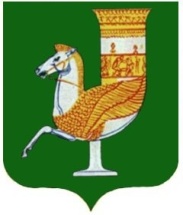 МУНИЦИПАЛЬНЭ ГЪЭПСЫКIЭ ЗИIЭУ «КРАСНОГВАРДЕЙСКЭ РАЙОНЫМ» ИНАРОДНЭ ДЕПУТАТХЭМ Я СОВЕТ